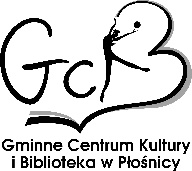 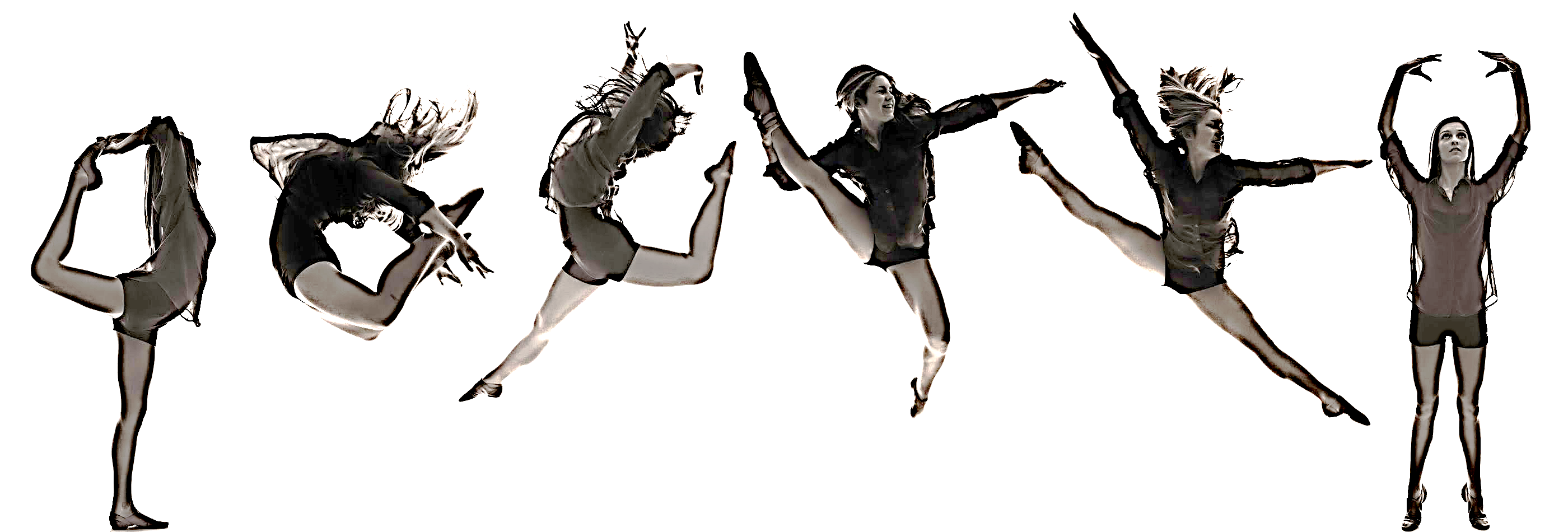 KARTA ZGŁOSZENIA„XIII PŁOŚNICKIE SPOTKANIA TANECZNE”Gminne Centrum Kultury i Biblioteka w Płośnicy13-206 Płośnica	Tel . 23 696 80 85,  gckibplosnica@gmail.comNazwa zespołu…………………………………………………...Zespół reprezentuje………………………………………………Nazwa instytucji delegującejImię i nazwisko choreografa…………………………………......Tytuł układu……………………………………………………...Czas trwania prezentacji……………………………………….....Liczba osób w zespole……………………………………………Potrzeby techniczne………………………………………………Adres korespondencyjny, telefon, e-mail………………………...…………………………………………………………………… Numer  Rachunku Bankowego ( Instytucji reprezentującej, Opiekuna zespołu ) …………………………………………………Nazwa Banku …………………………………………………….